	Module 38: Accounting Project for Business (Optional):       Name: ___________________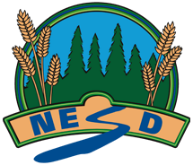 Feedback:Fully meeting expectations, with enriched understanding (EU)Fully meeting grade level expectations (FM)Mostly meeting grade level expectations (MM)Not yet meeting grade level expectations (NY)Engage in an accounting project or simulation related to owning or operating a business.You can You might be: You can Engage in an accounting project or simulation related to owning or operating a business.
You show this by:You support your investigation with relevant details and examples. You are exploring and practicingYou may be: You are having trouble Consider: 